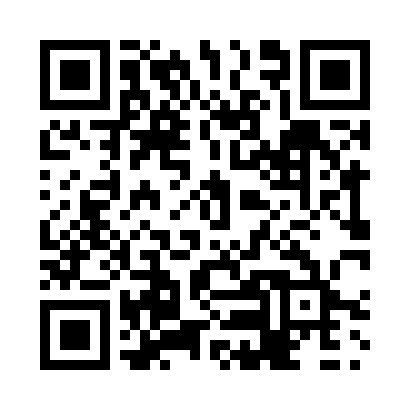 Prayer times for Rosehaven, Ontario, CanadaMon 1 Jul 2024 - Wed 31 Jul 2024High Latitude Method: Angle Based RulePrayer Calculation Method: Islamic Society of North AmericaAsar Calculation Method: HanafiPrayer times provided by https://www.salahtimes.comDateDayFajrSunriseDhuhrAsrMaghribIsha1Mon3:245:191:066:288:5210:472Tue3:255:201:066:288:5210:473Wed3:265:201:066:288:5210:464Thu3:275:211:066:288:5110:455Fri3:285:221:066:278:5110:456Sat3:295:221:076:278:5110:447Sun3:305:231:076:278:5010:438Mon3:315:241:076:278:5010:429Tue3:325:251:076:278:4910:4110Wed3:345:251:076:278:4910:4011Thu3:355:261:076:268:4810:3912Fri3:365:271:076:268:4710:3813Sat3:385:281:086:268:4710:3714Sun3:395:291:086:258:4610:3515Mon3:415:301:086:258:4510:3416Tue3:425:311:086:258:4410:3317Wed3:445:321:086:248:4410:3118Thu3:455:331:086:248:4310:3019Fri3:475:341:086:238:4210:2920Sat3:485:351:086:238:4110:2721Sun3:505:361:086:228:4010:2622Mon3:515:371:086:228:3910:2423Tue3:535:381:086:218:3810:2224Wed3:555:391:086:218:3710:2125Thu3:565:401:086:208:3610:1926Fri3:585:411:086:198:3510:1827Sat4:005:421:086:198:3410:1628Sun4:015:431:086:188:3310:1429Mon4:035:441:086:178:3110:1230Tue4:055:451:086:178:3010:1031Wed4:065:471:086:168:2910:09